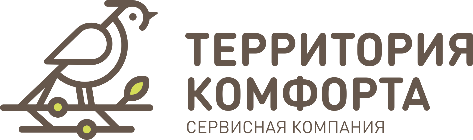 Информационное сообщение о проведении годового общего собрания собственников помещений многоквартирного дома по адресу: РТ, Пестречинский муниципальный район, д. Царево, ул. Петра Гаврилова д. 18С «15» августа 2022г.  по «15» сентября 2022г. будет проведено общее годовое собрание в форме очно-заочного голосования собственников помещений в многоквартирном доме № 18 по ул. Петра Гаврилова, Пестречинский муниципальный район, д. Царево. Инициатором проведения общего собрания выступил ООО «СК «Эстейт» Решение по вопросам, поставленным на голосование в соответствии с повесткой дня общего собрания, осуществляется путем заполнения бланка для голосования, приложенного к настоящему сообщению. С информацией и документами можно ознакомиться, а также получить бланк для голосования в офисе ООО «СК «Эстейт» по адресу: РТ, Пестречинский муниципальный район, с. Новое Шигалеево, ул. Мусы Джалиля, д.5 Дата начала очного обсуждения вопросов повестки дня общего собрания начинается во дворе дома №18 по ул. Петра Гаврилова в 16:30 ч. «15» августа 2022г. Дата начала приема заполненных бюллетеней: с 09:00 ч.  «16» августа 2022г Дата окончания приема заполненных бюллетеней: до 9:00 ч.  «15» сентября 2022г. Принятые решения по вопросам повестки дня просим передавать для подсчета по адресу: РТ, Пестречинский муниципальный район, с. Новое Шигалеево, ул. Мусы Джалиля, д. 5, пом.1000 Решения, принятые общим собранием, будут размещены на информационных стендах в подъездах многоквартирного дома по адресу РТ, Пестречинский муниципальный район, д. Царево, ул. Петра Гаврилова д.18Повестка дня общего собрания:1. Об избрании председателя, секретаря и членов счетной комиссии общего собрания 2. О внесении изменений в договор о передаче прав по управлению многоквартирным домом (договор управления) и утверждении его в новой прилагаемой редакции. 3. О наделении председателя совета МКД полномочиями по подписанию договора о передаче прав по управлению многоквартирным домом (договора управления) с ООО «СК «Эстейт» в новой редакции. 4. Об организации услуги по вывозу снега с прилегающей территории в зимний период и порядке распределения расходов по вывозу снега. 5. Об утверждении плана работ по содержанию и ремонту общего имущества многоквартирного дома по адресу: РТ, Пестречинский район, д. Царево, ул. п.Гаврилова, д.18 на 2022 год и размещении его на сайте https://terrkomf.ru/ с предоставлением возможности ознакомления с планом работ по содержанию и ремонту общего имущества на бумажном носителе в управляющей организации ООО «СК «Эстейт». 6. Об утверждении плана работ по содержанию и ремонту общего имущества многоквартирного дома по адресу: РТ, Пестречинский район, д. Царево, ул. п.Гаврилова, д.18 на 2023 год и размещении его на сайте https://terrkomf.ru/ с предоставлением возможности ознакомления с планом работ по содержанию и ремонту общего имущества на бумажном носителе в управляющей организации ООО «СК «Эстейт». Инициатор общего собрания собственников: ООО «СК «Эстейт»Дополнительно сообщаем, что если Вы не можете принять личное участие в голосовании на годовом общем собрании, то за Вас может проголосовать Ваш представитель, имеющий доверенность на голосование, оформленную в соответствии с требованиями Гражданского кодекса Российской Федерации.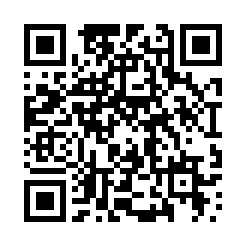 Ознакомиться с материалами общего собрания вы можете по QR коду.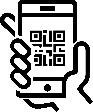 Наведите камеру своего телефона на QR код